Саобраћајно - техничка школа ЗемунЦара Душана 262					www.saobteh.edu.rs		 Тел.  +381(11) 4000 100					direktor@saobteh.edu.rs
Факс +381(11) 2616 751   					sekretar@ saobteh.edu.rs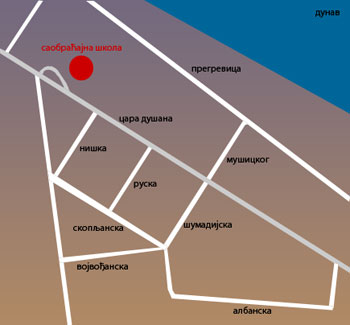 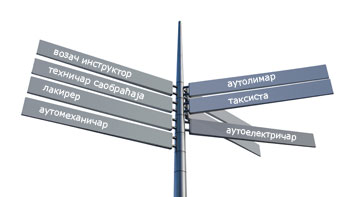 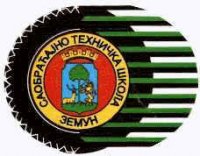 МИНИСТАРСТВО ПРОСВЕТЕ НАУКЕ И ТЕХНОЛОШКОГ РАЗВОЈА  РЕПУБЛИКЕ СРБИЈЕ ЗАЈЕДНИЦА МАШИНСКИХ ШКОЛА РЕПУБЛИКЕ СРБИЈЕ САОБРАЋАЈНО-ТЕХНИЧКА ШКОЛА ЗЕМУНБИЛТЕН 1XXIV ТАКМИЧЕЊА УЧЕНИКА МАШИНСКИХ ШКОЛА БЕОГРАДАПОДРУЧЈЕ РАДА: МАШИНСТВО И ОБРАДА МЕТАЛА ОБРАЗОВНИ ПРОФИЛИ: АУТОМЕХАНИЧАР, АУТОЛИМАР И БРАВАР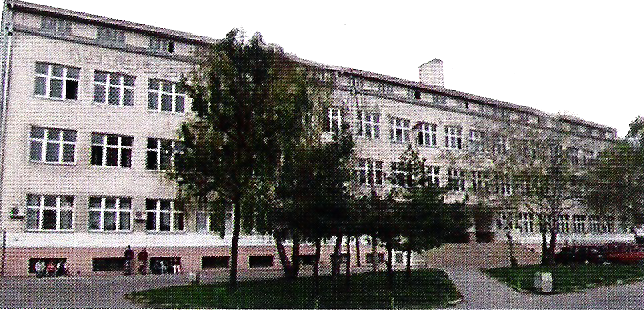 Земун, Април 2016.год.Припремио: Дипл. инг. Зоран JовановићП Р О Г Р А М   Т А К М И Ч Е Њ А :Петак, 01.04.2016. године8:00 – 8:30	Пријем учесника такмичења8:30 – 9:30         Свечано отварање и састанак у вези такмичења9:30 – 10:30       Теоријски део такмичења (тест)10:30 – 11:00	Преглед тестоваод 11:00		Практични део такмичења 			По завршетку такмичења обавиће се:-  сумирање резултата и формирање привремене       ранг листе-  решавање жалби и приговора-  утврђивање коначне ранг листе-  проглашење победника-  дружењеРУКОВОДИЛАЦ РЕГИОНАЛНОГ ТАКМИЧЕЊАМијаиловић Драган, координатор Заједнице Машинских техничких школа СрбијеОРГАНИЗАЦИОНИ ОДБОР1. Мацура Мирослав, директор Саобраћајно-техничке школе Земун2. Мијаиловић Драган, координатор Заједнице МТШ Србије3. Шкрбић ЂорђеЦЕНТРАЛНИ ЖИРИ И КОМИСИЈА ЗА ЖАЛБЕ1. Цвијовић Горан 2. Мијаиловић Драган 3. Шкрбић ЂорђеДЕЖУРСТВО – ТЕОРИЈСКИ ДЕО (ТЕСТ)1. Чавић Анка2. Груловић ЗоранКОМИСИЈА ЗА ШИФРОВАЊЕ И ДЕШИФРОВАЊЕ1. Каурин Горадана2. Петковић Александра3. Поповић ЂорђеКОМИСИЈА ЗА ПРЕГЛЕД ТЕСТОВА1. Нина Шљивар2. Перовић Мирољуб3. Ранђеловић НенадКОМИСИЈА ЗА ПРАЋЕЊЕ ПРАКТИЧНОГ ДЕЛА И БОДОВАЊЕАутомеханичари:1. Бербер Милорад2. Јанковић Милован3. Бранковић Милован4. Величковић НиколаАутолимари:1. Илијев Величко2. Антовић Крсто3. Богдановић НиколаБравари:1. Маровић Срђан2. Богдановић Никола3. Нинковић ЈовоСПИСАК УЧЕСНИКА ТАКМИЧЕЊААутомеханичари:Аутолимари:Бравари:СВИМ УЧЕНИЦИМА ЖЕЛИМО МНОГО УСПЕХА!!!	презиме и имешколанаставникЛукић СтефанТехничка школа ГСПВеличков НиколаСремац ТихомирТехничка школа ГСПРанђеловић НенадПавловић МиланТехничка школа МладеновацЈанковић МилованПрокић ОгњенТехничка школа МладеновацПетковић АлександарФилимоновић НиколаТехничка школа ОбреновацБранковић МилованРанковић БогољубТехничка школа ОбреновацПетровић МирољубВасилић ДушанСаобраћајно - техничка школа ЗемунБогдановић НиколаМијачевић СлободанСаобраћајно - техничка школа ЗемунБогдановић Николапрезиме и имешколанаставникЈовановић МаркоТехничка школа ГСПИлијев ВеличкоПејчић НемањаТехничка школа ГСППоповић Ђорђепрезиме и имешколанаставникЈанковић ЛазарТехничка школа МладеноавцМарковић СрђанМиросавић АлександарТехничка школа МладеноавцЂорђевић Милорад